別図(1)　能登町イメージキャラクター　のっとりん(2)　巨大イカのモニュメント　イカキング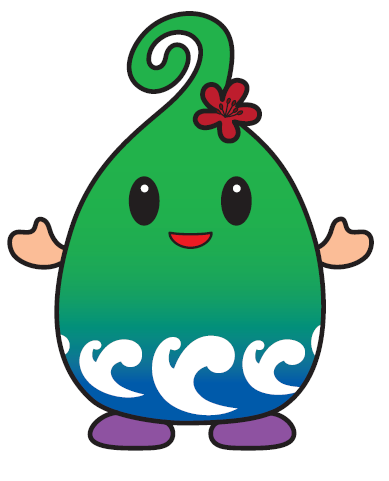 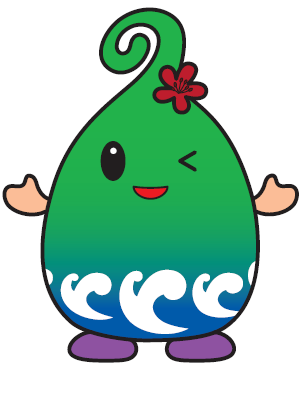 基本デザインウインク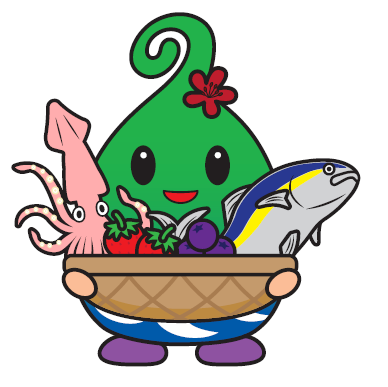 特産品盛り合わせＩ♡能登町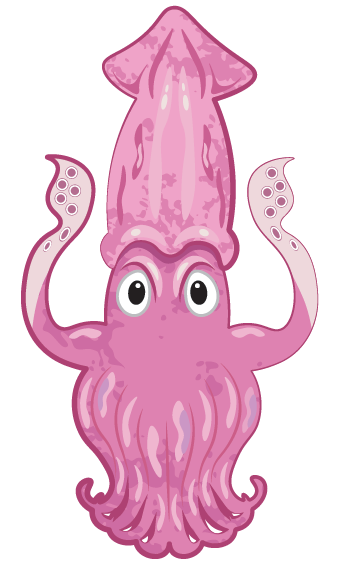 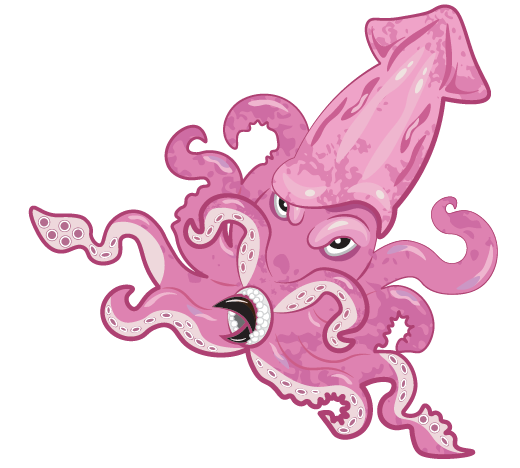 基本デザイン口を開いて威嚇スミを吐いて威嚇ハート